ПРОФИЛИРАНА ГИМНАЗИЯ „ПЕЙО КРАЧОЛОВ ЯВОРОВ” –  ПЕТРИЧ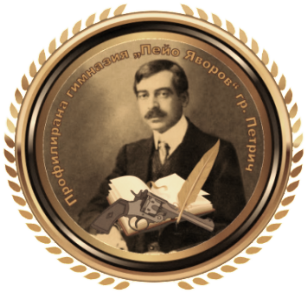 КОНСПЕКТ ПОФИЗИКА И АСТРОНОМИЯ ЗА 9. КЛАС,ОБЩООБРАЗОВАТЕЛНА ПОДГОТОВКАЕлектричен ток. Закон на Ом за част от веригата.Електрично съпротивление.Свързване на консуматори.Работа и мощност на електричния ток.Електродвижещо напрежение.Закон на Ом за цялата верига.Електричен ток в метали.Електричен  ток в полупроводници.Полупроводникови прибори.Хармонично трептене.Пружинно и математично махало.Енергия на хармонично трептене.Принудени трептения. Резонанс.Механични вълни. Хармонични вълни.Видове механични вълни.Звукови вълни. Характеристики на звука.Шум, ултразвук и инфразвук.Утвърждавам:…………………………….Кристина Касабова – ВрИД ДиректорУтвърждавам:…………………………….Кристина Касабова – ВрИД ДиректорКРИТЕРИИ ЗА ОЦЕНЯВАНЕКРИТЕРИИ ЗА ОЦЕНЯВАНЕЗа оценка:Ученикът трябва да:Отличен (6)● сравнява, анализира, оценява, доказва и извежда логически твърдения и формули от изучавания учебен материал;● преобразува мерните единици на изучаваните физични величини;● решава всякакъв вид задачи с подходящи комбинации от формули;Много добър (5)● обяснява как и защо протичат изучаваните физични явления;● познава връзките между изучаваните физични величини;● решава качествени и графични задачи, прилагайки направо изучаваните физични закономерности;Добър (4)● описва изучаваните физични явления с подходящи примери;● дефинира изучаваните физични величини;● решава количествени задачи без преобразувания;Среден (3)● описва признаците на изучаваните физични явления;● означава правилно изучаваните физични величини;● познава основните мерни единици на изучаваните физични величини.